FFESSM  CODEP VAL D’Oise_______________________________________ASSOCIATION DECLAREE - LOI du 1 er JUILLET 1901Siège social : Piscine de Taverny 141 rue d'Herblay 95150 Taverny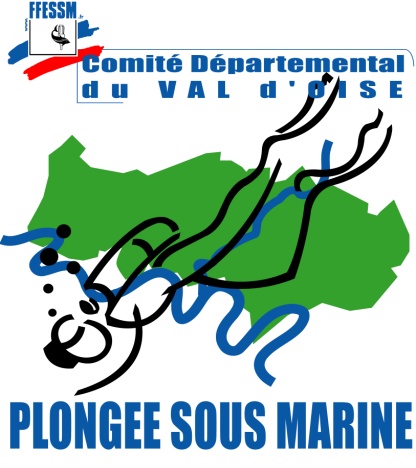 ______________________________BULLETIN D’INSCRIPTION AU STAGE DE TUTEUR DE STAGE INITIATEURA retourner avant le 15 octobre 2014 à Nicolas LEVEAU (nicolas.leveau@apsyn.fr) – 1 rue Paul Doumer – 95520 OsnyNom et prénom du stagiaire :		Date de naissance :	Lieu de naissance :	Adresse :		Téléphone :	E-mail :		Club d’appartenance :	Numéro du club :	Numéro de licence fédérale 2014 :	Date et lieu de passage du MF1 ou BEES 1 : 	Email :	Dates du stage : 	UC1 et UC2 : 		16 et 30 novembre 2014 de 9h 18h.	UC3 : 			14 décembre 2014 de 9h à 18h (Lors du stage initial initiateur du CODEP 95)(Ce stage est dissociable des UC1 et UC2 et peut-être réalisé ultétieurement)Lieu : CDFAS - 60 rue Bouquinvilles - 95600 EaubonneJoindre au formulaire d’inscription :* pour participer au stage TSI, le candidat doit être titulaire du MF1, du MF1 associé ou du BEES1 depuis au moins 12 mois. Signature du candidatChèque de 60 € pour les clubs cotisant au Codepde 100 € pour les clubs non cotisant au Codep à l’ordre du « CODEP 95 de plongée »Repas inclusCopie  de la licence 2015Copie du RIFAP (carte plastique obligatoire)Chèque de 60 € pour les clubs cotisant au Codepde 100 € pour les clubs non cotisant au Codep à l’ordre du « CODEP 95 de plongée »Repas inclusCopie du certificat  médical  (moins d’1 an)Copie du diplôme de MF1 ou BEES 1*